Hoa Loi Primary SchoolStudent’s name: ……………………………..     ; Class: 5…..ĐỀ ÔN TIẾNG ANH LỚP 5 ĐỀ 1 ( TỪ 30/3 – 3/4/2020 )1.Complete these sentences with the verbs in brackets. Use the Present continuous2.Read and match3.Read and circle a. My father ______________ phoning his friend. He’s reading a book.b.________________ the dogs swimming ? No , they aren’t .c. I am _____________ my homework now.d. Are you riding a bike now ? Yes , I _____________ .e. Is she painting now ? No , she _______________.f. Are you swimming ? Yes , I _____________.g. What _______ she doing ? She is windsurfing.h. Are they making a sandcastle? Yes , they _____________.i. Is she flying a kite ? No , she __________.j . Are they kayaking? No , they __________.k._________ Lisa and Lily playing chess ? Yes , they are.l. What are they doing ? They ___________ playing volleyball.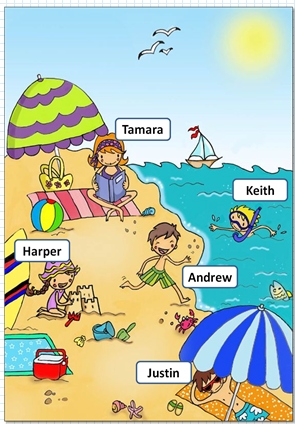 1.It’s summer time and the sun ________________(shine) today.2.There are three birds _______________ (fly ) in the blue sky and the boat________________(sail) in the sea.3.Justin ________________(lie) on a towel .He __________(relax). He _______________ (wear) sunglasses at the moment.4. Harper __________(wear )a hat.____________(she/build) a sandcastle now ?Yes, she is. She  _________(smile)5.Andrew _________ (not play ).He _______________(run) to the water.He __________________(laugh)!6.Tamara _____________(sit) on her towel. She ___________ (read) a very interesting book.7.Keith ________________ (snorkel ) today .Now he __________(swim)to the shore.8.These people __________________ (not have) lunch right now.9. _______________(they/enjoy) at the beach ? Yes , they are.What is she  doing ?He is  making a sandcastle.Are you reading a book ?She is swimming.What is he doing ?Yes , I am.What are they doing ?Yes , they are.Are they windsurfing?They are surfing.Is she sailing ?No, he isn’t.Is he snorkeling?Yes , she is.am notisn’taren’tAmIsAredoingdodoesam notisamisn’tisaren’tam isn’taren’tam isaren’tam isaream notisn’taren’tisn’tisaren’tAreIsAmareisam